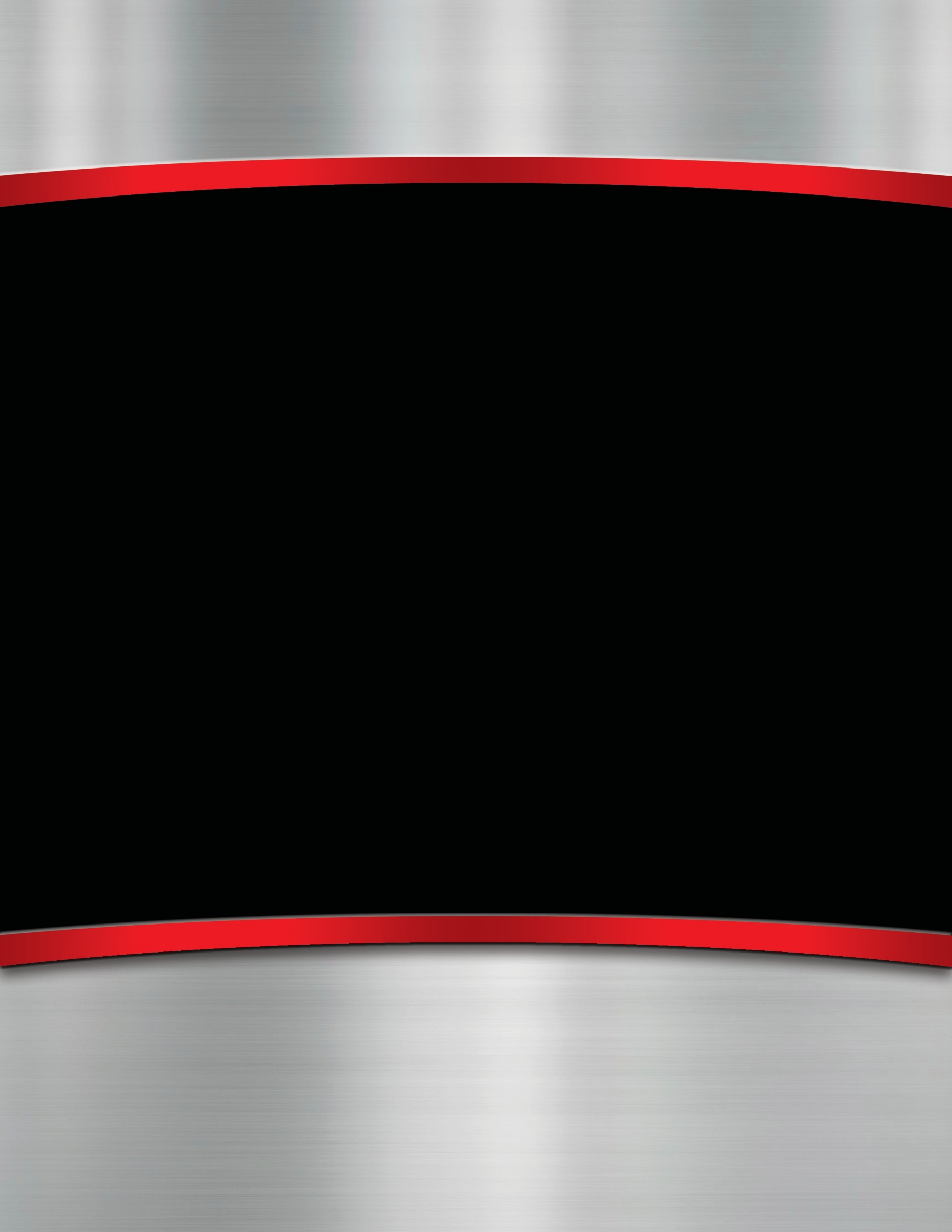 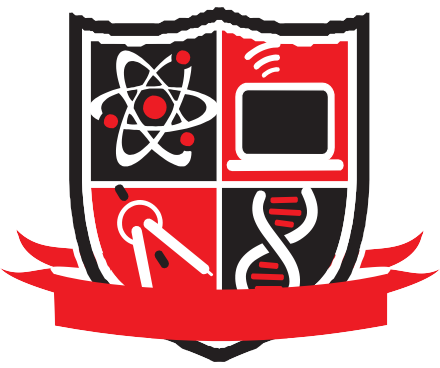 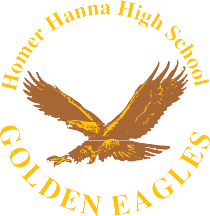 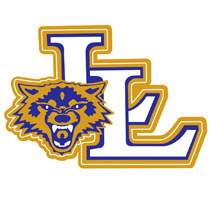 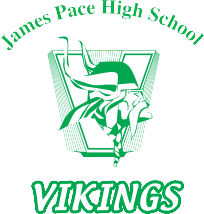 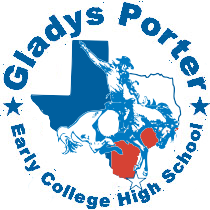 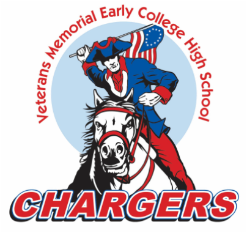 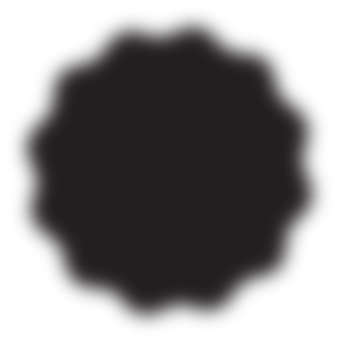 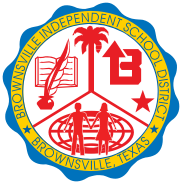 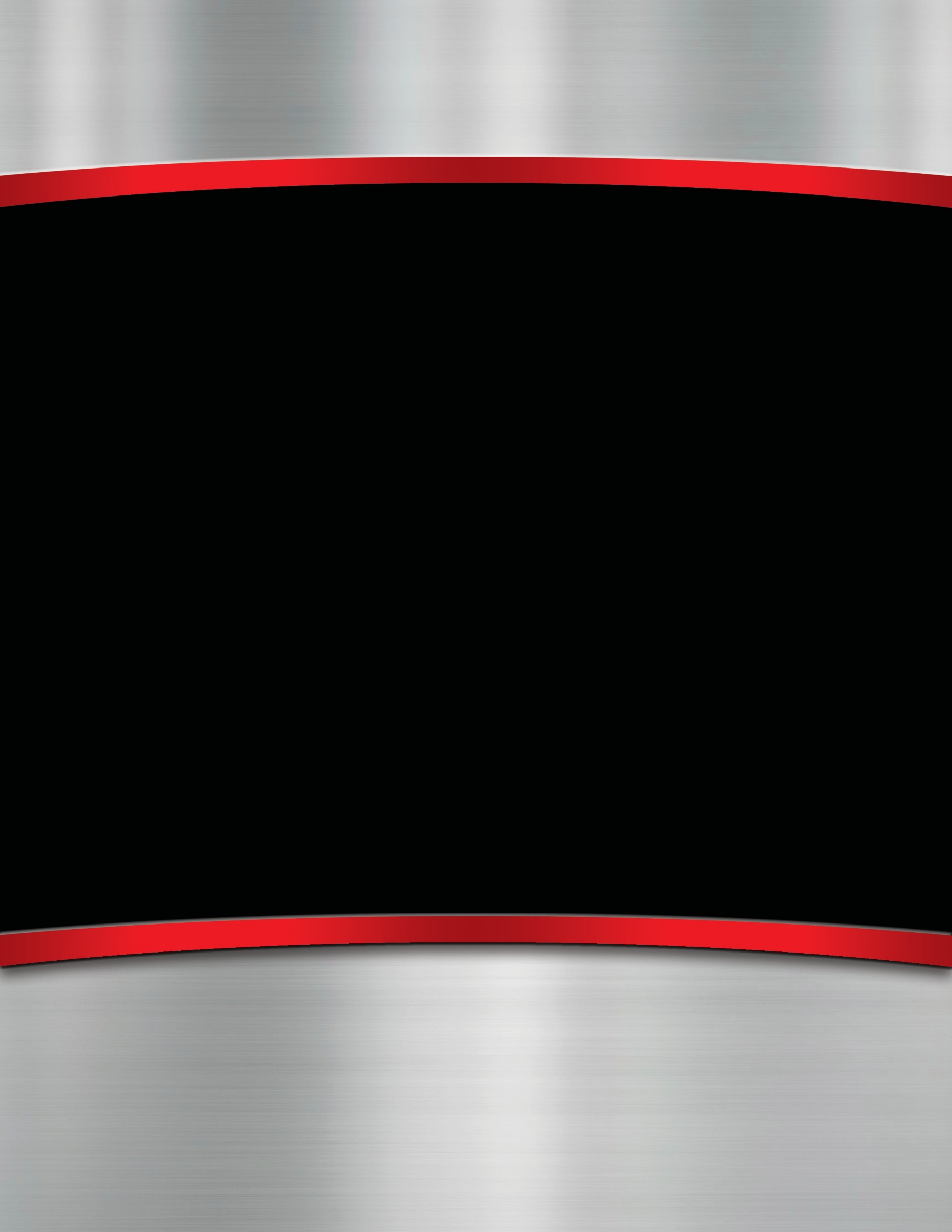 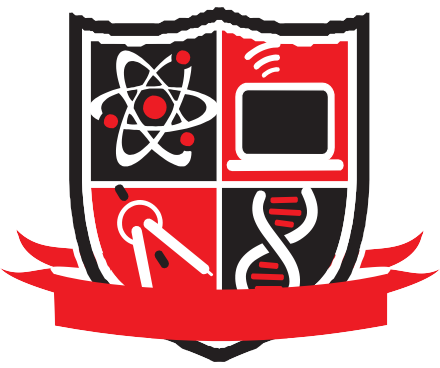 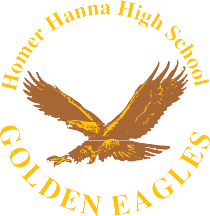 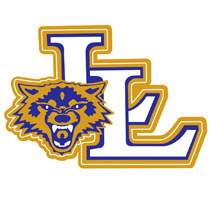 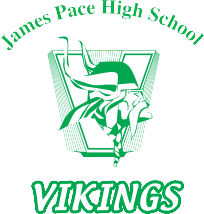 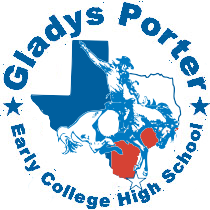 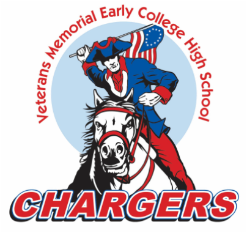 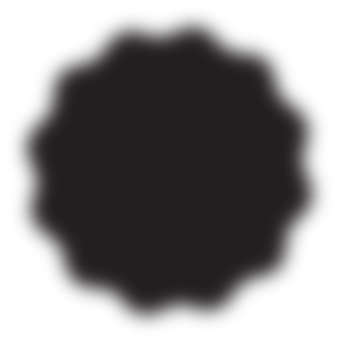 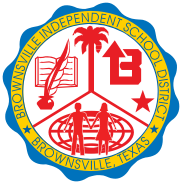 Brownsville Independent School District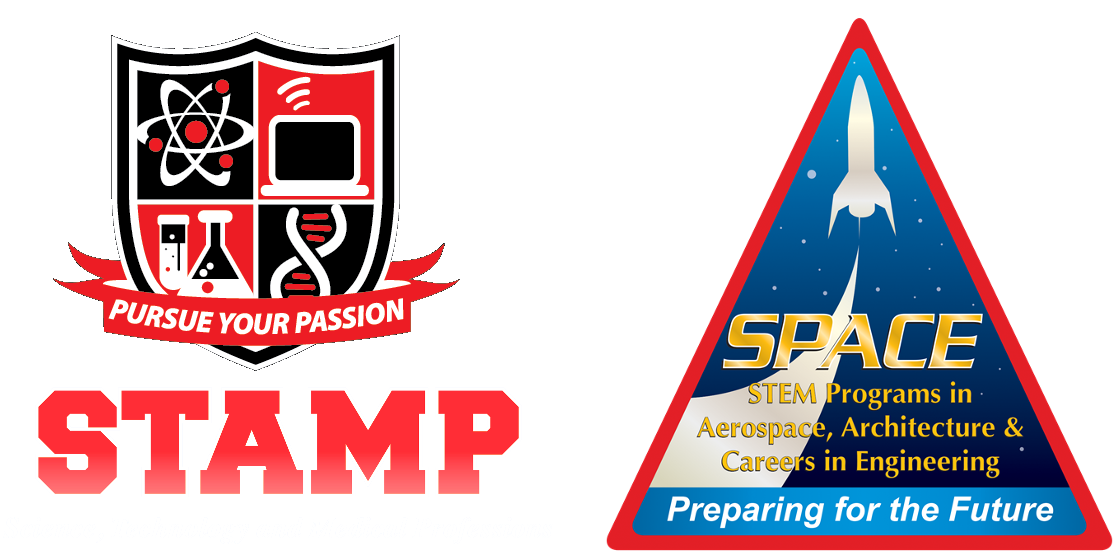 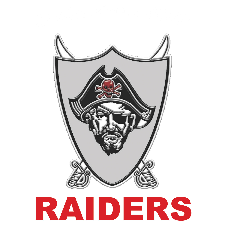 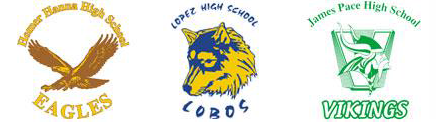 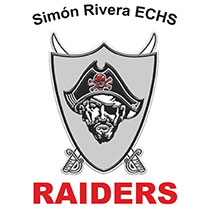 Student/Parent HandbookProgram Guidelines STAMP & SPACE College Preparatory ProgramsTable of Contents----------------------------------------------	1STAMP & SPACE Information------------------------------	2Mission Statement---------------------------------------------	3Program Goals-------------------------------------------------------------------      4                                                                      Program Requirements---------------------------------------     5                            a.   STAMP Acknowledgement Form----------------------     6                              VII.	AcademicsPre-Advanced/Advanced Placement Program------	 7Dual Enrollment -----------------------------------------------	 8BISD Grade Weight System------------------------------	 10House Bill 5 Graduation Requirements ---------------   112018 – 2019 High School Endorsements-------------   12Career & Technical Education Programs of Study ----------    13        VIII.	STAMP 4 year Curriculum ----------------------------------    14         IX.      SPACE 4 year Curriculum -----------------------------------	 17        VIII.	Student Parent Handbook ----------------------------------	 20BISD does not discriminate on the basis of race, color, national origin, sex, religion, age, disability or genetic information in employment or provision of services, programs or activities.Brownsville Independent School District Vanessa RiveraSTAMP & SPACE Administrator1905 E. 6th St. Brownsville, Tx 78520(956) 698-1713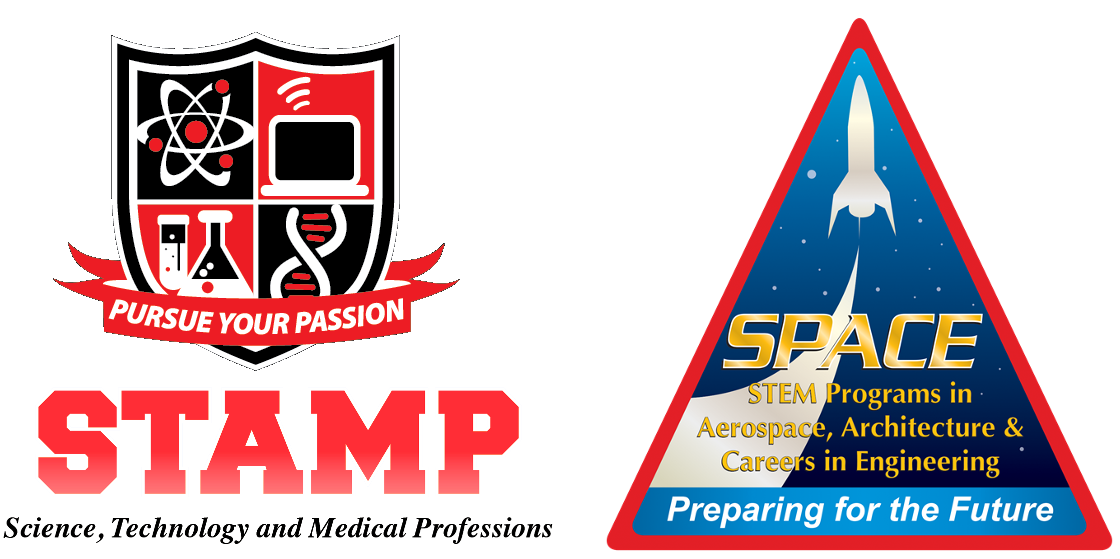 STAMP & SPACE College Preparatory ProgramsSTAMP & SPACE pledge to provide an Engineering, Architecture, Aerospace and Medical Professions program at all BISD High Schools recognized by its formation of students seeking careers in Health Care, Engineering, Aerospace and Architecture through a challenging curriculum that exposes them to critical thinking, field studies, hands-on projects, and research.At STAMP & SPACE, our passion is to shape individuals to become leaders in their chosen fields, dedicated to public service, social responsibility, and to encourage all students to pursue their passion.STAMP & SPACE College Preparatory Programs Improve Mathematics and Science achievement among all Brownsville students.Provide support and correlate studies from the STEM program at the middle schools.Increase the number of students who study Engineering, Architecture, and Medical Professional careers.Provide students with the ability to earn college credits while attending high school.Increase the number of students who enter a post- secondary institution.STAMP & SPACE College Preparatory Program RequirementsSTAMP & SPACE Entrance Requirements:Students must be in the 8th grade and be promoted to the 9th gradeStudents must complete and pass 8th grade Algebra Students must meet expectations on the required mandated state assessments for promotionStudents must achieve and maintain exemplary academic status.Students must submit an applicationStudents must complete a one page essay on “Why I want to attend the STAMP or SPACE Program”Students must submit a recommendation formStudents/Parents must sign a STAMP & SPACE contract and comply with all requirements of the contractSTAMP & SPACE Academic Requirements;Students (9-12) must complete and turn in their summer readings at the start of the school year. Students may ONLY take a dual core are course during the summer if the course is not offered by the school during the year.The STAMP & SPACE curriculum consists of all advanced classes; therefore, all core area classes must be taken Pre-AP/AP or Dual. Students must follow the sequence of courses listed in the Course Listing Guide.Every school year, STAMP & SPACE students must meet the eligibility criteria for the Pre-AP program. Students cannot make up classes through credit recovery, STARS, summer school, or any type of modules.Students must be placed in the STAMP or SPACE cohort.All STAMP & SPACE students (9-12) must maintain exemplary academic status.At the end of each semester any student (9-12) failing a core area class will be placed on academic probation. Any student (9-12), who is failing a core area class at the end of the year, will be removed from the STAMP or SPACE Program.A STAMP or SPACE student is able to furlough for a semester if the course is not being offered and /or by the approval of the principal.The STAMP & SPACE programs is a four year curriculum. All students must begin the program at the 9th grade level. Extenuating circumstances must be reviewed by the program administrator.Benefits of the STAMP & SPACE program:STAMP & SPACE students belong to a cohort of teachers.STAMP & SPACE students follow the advanced curriculum program.The STAMP & SPACE programs are structured and disciplined.Being in the STAMP & SPACE programs enhances opportunities for resume building, portfolio’s, etc.Withdrawal from the STAMP or SPACE Program:Once a student withdraws from the STAMP or SPACE program, or is withdrawn by the program administrator he/she will not be able to return to the program.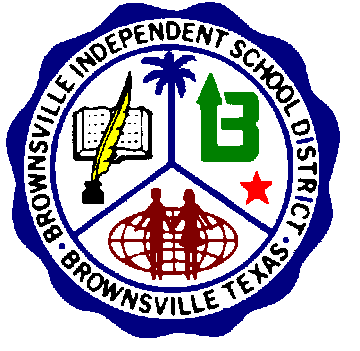 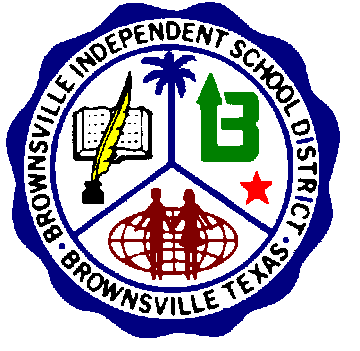   Print Name of Student	                       	School           Student ID #	GradeSTAMP & SPACE administration has adopted a Student/Parent handbook in order to develop and maintain a challenging and structured environment for all STAMP & SPACE students. We urge you to read this publication thoroughly and discuss it with your family. A hard copy is provided for you, and you may also view it online at www.bisd.us/stampspace. If you have any questions about the required policies and procedures, we encourage you to speak with the STAMP & SPACE administrator for further clarifications. Students and parents should each sign this page in the space provided below, and then return the page to the student’s counselor.I acknowledge that I have received a copy of the Brownsville ISD STAMP & SPACE Student/Parent Handbook. I understand that students will be held accountable for their behavior and will be subject to the disciplinary consequences outlined in this document as long as the student remains in the STAMP or SPACE program. This document remains in effect during summer school and at all school-related events and activities outside of the school year.Signature of Parent/Guardian	Signature of StudentDateFor more information, call the STAMP & SPACE Office at (956) 698-1713BISD does not discriminate on the basis of race, color, national origin, sex, religion, age, disability or genetic information in employment or provision of services, programs or activities  PRE-ADVANCED / ADVANCED PLACEMENT PROGRAM The Pre-AP/AP program is a planned program of teaching skills and concepts over several years. The Advanced Placement program provides the goals for the Pre-AP program. Pre-AP classes are considered preparation classes for students interested in taking AP courses in high school. These classes incorporate all the core subject areas: math, reading/English, science, social studies and Spanish in grades 6-12. The AP exam score may earn college credit for the course(s) depending on requirements of the university. Students must meet the following criteria in order to be placed in the Brownsville ISD Pre-AP/AP Program: Have at least an 80 average from the most recent grade in the specific academic discipline for a non-Pre-AP/AP class or have passed the previous Pre-AP/AP class.   Have passed all required state assessments. NOTE: Alternate route to Pre-AP/AP admission: Letter of recommendation by the AP Committee. The committee will include Principal, Counselor, Dean, AP Lead Teacher and campus Subject AP Teacher. At the beginning of the course, the student and the parent/guardian will sign the district Pre-AP/AP Program Expectations and Course Agreement. The Agreement will be distributed and maintained by the teacher of record. Students enrolled in the Pre-AP/AP course sequence are expected to enroll in AP/Dual Enrollment courses during their high school years of study. All Students taking the AP course and the AP exam will receive a level 3 course number and grade weight for GPA and class ranking purposes. Any freshman, sophomore, or junior who challenges the AP exam and passes with a score of 3, 4, or 5 will receive a Level 4 grade weight for the AP course. The level change will occur after AP results are received by the campus and/or the District. This includes students who challenge the AP exam without having been enrolled in the AP course. In addition, students enrolled in high school as freshmen, sophomores, or juniors in and after 2011-2012 who score a 3, 4 or 5 on an AP exam will receive Level IV course weight after the AP scores are received in late July.Dual or Concurrent Enrollment at Institutes of Higher EducationA BISD high school student may earn college credits through the district’s Early College High School program (ECHS). Students may begin participating in the program beginning in the 9th grade provided they meet all criteria for participation determined by the institute of higher education (IHE) through which the course is undertaken. This includes college admission, Texas Success Initiative (TSI), and other course prerequisite requirements. Currently, BISD IHE partners include Texas Southmost College (TSC), the University of Texas Rio Grande Valley (UTRGV), and Texas A & M Kingsville (TAMUK). College credit may be earned either through dual courses or concurrent enrollment. Dual enrollment means the student is earning high school and college credit simultaneously and undertakes the course at a BISD high school campus. The majority of the courses offered in BISD for dual credit are taught at the high school campus by district instructors, who are approved by the IHE partner. Other modalities for dual credit in BISD include courses taught by IHE adjuncts, Saturday and evening courses and online options. Concurrent enrollment means the student takes a college course through an IHE on his/her own while enrolled in high school. The student may or may not receive high school credit. Credit for a concurrent course is determined by the district course alignment chart for each of the IHE partners located in this document. In order for a student to receive high school credit (dual) taken concurrently, the student must request high school credit by completing all required district forms. The necessary documents are located on the BISD website under the Early College High School tab. The link is http://www.bisd.us/html/08_Extra_HTML/10_ECHS.html. As per Texas Administrative Code Title 9, Part 1, Chapter 4, Subchapter G: An ECHS that has notified the Commissioner in accordance with 4.154 of this title (relating to Notification of Instructional Intent to Develop an Early College High School) may allow its eligible students to enroll in more than two dual credit courses per semester. An ECHS may allow its eligible students to enroll in dual credit courses with freshmen, sophomore, junior or senior high school standing. BISD Recommendations:A student who fails a dual enrollment course and/or withdraws from a dual enrollment course after the initial 12 day drop period will not be allowed to enroll any dual enrollment class the following academic semester.     ArticulationThe Advanced Technical Credit (ATC) Program gives high school students an opportunity to earn credit at participating community colleges across Texas for taking advanced technical courses during high school. The statewide articulated courses and their equivalent college courses are listed in the ATC Course Crosswalk. All of the participating community colleges have agreed to offer students credit for these courses, provided the college offers the course and the student meets respective course criteria. For a high school to offer an ATC course to its students, the teacher must meet the ATC teacher requirements. Students, who are enrolled in a CTE Articulated Program, may earn college credit when they take approved articulated courses that are part of a coherent sequence of courses in a Program of Study. A grade of 80 or higher is required.Note: ATC courses may vary from one school year to another. It is the student’s responsibility to check for changes on a yearly basis. For more information on ATC, please visit the Texas Advanced Technical Credit website @ www.atctexas.org.Industry CertificationsCertain  CTE  courses  provide  an  opportunity for  Industry  Certification.  Students must  meet  respective program certification criteria.Project Lead the WayAll campuses providing Project Lead the Way Program courses must not provide other programs, activities, or student internships that will interfere, substitute for, or reduce student contact time in connection with the PLTW Program. All campuses providing Project Lead the Way Program courses will meet certification status after the year of each high school site’s participation in the Project Lead the Way Program.Other NotesStudents who transfer from another high school or outside the district will have their transcripts evaluated for Career and Technical courses and offered the most appropriate Program of Study. For detailed information on respective programs of study, log onto the CTE website @ www.bisd.us/cte to view the BISD CTE Programs of Study booklet.NOTE:   Students entering Grade 9 in and after the 2010-2011 school will receive Level II weightfor State Articulated CTE courses and Level III weight for Project Lead the Way courses. Approved concurrent enrollment courses are defined as only those whose college course numbers match those provided in this course listing guide under the sections for dual enrollment.*In addition, students enrolled in high school AP course as freshmen, sophomores, or juniors in and after 2011-2012 who score a 3, 4 or 5 on an AP exam will receive Level IV course weight after the AP scores are received in late July in accordance with all BISD policies.HB5 Graduation Requirements for Brownsville ISDHouse Bill 5 (HB5): House Bill 5 (HB5) created a new graduation plan called the Foundation High School Program that was implemented beginning in 2014 – 2015 school year. The graduation plan replaces the previous Minimum, Recommended and Distinguished graduation plans. All students, who are entering the 9th grade in and after the Fall of 2014, will be required to select an endorsement pathway in Arts and Humanities, Business and Industry, Public Service, STEM (Science and Math) and/or Multidisciplinary.In our BISD 2018-2019course listing guide, you can find extensive information to better understand the new graduation requirements stipulated in House Bill 5.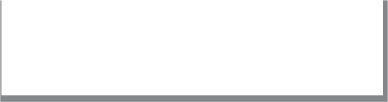 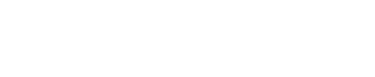 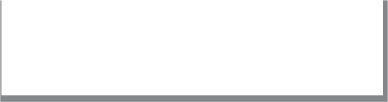 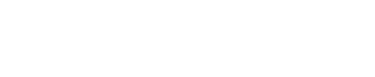 Students are administered a career interest inventory to determine which Career Cluster is most compatible with their skills and interests .Incoming 9th grade students are required to select the Career Program of Study graduation plan of their choice. Students can choose to follow only their Career of Study in high school or incorporate it with another field of interest such as Fine Arts, Athletics, ROTC, etc. All high school students should regularly revise and update their Career Program of Study and graduation plans.BISD offers the endorsements listed below and their respective programs of study:§ 74.13 EndorsementsA student shall specify in writing an endorsement the student intends to earn upon entering Grade 9. (b).A district shall permit a student to enroll in courses under more than one endorsement before the student’s junior year and to choose, at any time, to earn an endorsement other than the endorsement the student previously indicated. This section does not entitle a student to remain enrolled to earn more than 26 credits.The BISD Career & Technical Education (CTE) Department offers programs of study derived from 14 Career Clusters, which are recognized at the state and national levels. This alignment is based on the belief that the curricula of the 21st century should combine rigorous academics with relevant career education. When schools integrate academic and technical education, students can see the “usefulness” of what they are learning. The system also facilitates a seamless transition from secondary to postsecondary opportunities. This initiative uses the 16 federally defined Career Clusters of the States’ Career Clusters initiative (www.txcte.org) as the foundation for restructuring how schools arrange their instructional programs.The 14 career clusters are aligned with the following House Bill 5 Graduation Endorsements:STAMP College 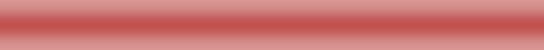 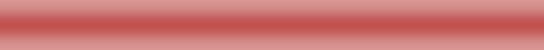 STAMP offers the Science, Technology, and Medical Professions (STAMP) College Preparatory program at all 6 high schools (Hanna, Lopez, Pace, Porter, Rivera, and Veterans). Other pertinent information may be found on the STAMP website at www.bisd.us/stampspace.Recommended STAMP Core Course SequenceAP College SPACE offers the STEAM Programs in Aerospace, Architecture & Careers in Engineering (SPACE) Academy at all 6 high schools (Hanna, Lopez, Pace, Porter, Rivera, and Veterans). Other pertinent information may be found on the STAMP website at www.bisd.us/stampspace.Recommended SPACE Core Course SequenceA clear, concrete vision of the STAMP & SPACE program is high academic expectations for every student. STAMP & SPACE students are expected to work at and above their potential. STAMP & SPACE students must be disciplined in their studies of work. STAMP & SPACE students are expected to have high standards of behavior and adhere to their responsibilities as citizens of the community. “Discipline is the bridge between goals and accomplishment”.All STAMP & SPACE students must follow the program guidelines listed in the BISD STAMP Student/Parent Handbook. This document can be found at www.bisd.us/stampspace. Copies are given to all 9th grade students at the beginning of the school year.  Additional copies are available at the STAMP & SPACE office. Student’s will be held accountable for their behavior and will be subject to the disciplinary consequences outlined in this document as long as the student remains in the STAMP & SPACE program (9th – 12th grade). The BISD STAMP & SPACE Student/Parent Handbook is updated each year. It is the responsibility of the student to read this document each year and be informed of the program requirements. This document remains in effect during summer school and at all school-related events and activities.All STAMP & SPACE students must abide by the 2018-2019 BISD Student Code of Conduct/Student-Parent Handbook. This document can be found at www.bisd.us. Copies are available at your campus.Any violation of BISD’s Student Code of Conduct/Student-Parent Handbook that results in removal of a STAMP & SPACE student to a Disciplinary Alternative Education Program will be grounds for immediate removal from the program.STANDARDS FOR STUDENT CONDUCT & DRESS CODEEach student is expected to:Demonstrate courtesy and respect for others, even when others do not.Behave in a responsible manner, always exercising self-discipline.Attend all classes, regularly and on time.Prepare for each class; take appropriate materials and assignments to class.Meet District and campus standards of grooming and dress.Obey all campus and classroom rules.Respect the rights and privileges of other students, teachers, and other District staff.Respect the property of others; including District property and facilities.Cooperate with or assist the school staff in maintaining safety, order, and discipline.Adhere to the requirements of the Student Code of Conduct.Dress codeAll STAMP & SPACE students must adhere to maintaining a demeanor and appearance that is proper and professional due to the high standards of working with professionals in the areas of Engineering, Architecture, and Medical Professions. All STAMP & SPACE studentswill follow the Dress and Grooming guidelines as outlined in BISD’s Student/Parent Code of Conduct Handbook.2018-2019 Grade Weight Systems9 th -12th Grade Students2018-2019 Grade Weight Systems9 th -12th Grade Students2018-2019 Grade Weight Systems9 th -12th Grade StudentsLEVEL ITo include ALL courses not designated as GT, AP, Pre-AP, Dual Enrollment and DAP Independent Study CoursesTo include ALL courses not designated as GT, AP, Pre-AP, Dual Enrollment and DAP Independent Study Courses10090-9980-8970-79Below 7010090-9980-8970-79Below 704.03.0-3.92.0-2.91.0-1.90LEVEL IITo include ALL GT, Pre-AP, and CTE State ArticulatedTo include ALL GT, Pre-AP, and CTE State Articulated10090-9980-8970-79Below 7010090-9980-8970-79Below 705.04.0-4.93.0-3.92.0-2.90LEVEL IIITo include all AP, Project Lead the Way, Dual, approved Concurrent Enrollment Courses and DAP Independent Study.To include all AP, Project Lead the Way, Dual, approved Concurrent Enrollment Courses and DAP Independent Study.10090-9980-8970-79Below 7010090-9980-8970-79Below 706.05.0-5.94.0-4.93.0-3.90LEVEL IV*To include all AP exam scores of 3, 4, or 5.Applies only to grades 9th, 10th, and 11th *To include all AP exam scores of 3, 4, or 5.Applies only to grades 9th, 10th, and 11th 10090-9980-8970-79Below 7010090-9980-8970-79Below 707.06.0-5.95.0-4.94.0-3.90EndorsementsEndorsementsEndorsementsEndorsementsEndorsementsSTEMBusiness & IndustryArts & HumanitiesPublic ServicesMultidisciplinary StudiesCareer Cluster & Programs of StudyCTESTEMEngineering (PLTW)Engineering Design & PresentationAerospace EngineeringNon-CTEHigh Level Core areas of:MathematicsScienceCTEAgricultureAnimal SystemsAgriculture MechanicsPlant SystemsArchitectureArchitecture DesignConstruction TechnologyHVACArts/AVAudio & Video ProductionGraphic Design Illustration BusinessBusiness Mgmt.  & Admin.Business Information ManagementFinanceBanking & FinanceHospitalityCulinary StudiesInformation TechnologyDigital & Interactive MediaComputer MaintenanceManufacturing o Manufacturing o WeldingTransportation, Distribution & LogisticsAutomotive TechnologyCollision Repair TechnologyInternational Business & CommerceNon-CTENewspaperJournalismYearbookNon-CTEVisual ArtsDance / BallroomMusic (Instrumental & Choral)Theatre ArtsSociologyPsychologyEuropean HistoryArt HistoryCombination of any 4 non-sequential credits in Fine Arts.CTEEducationEducation & TrainingHealth ScienceHealth Science TechnologyBiomedical Science (PLTW)Human ServicesCosmetologyLaw EnforcementCorrectional ServicesSecurity ServicesLaw StudiesFire fighterNon-CTEROTC4 Advanced CTE courses4 credits in each of the foundation core areas (include English IV and chemistry and/or physics4 credits in Advanced Placement CoursesEndorsementSTEMBusiness & IndustryPublic ServicesMultidisciplinary StudiesPrograms of StudySTEMAgricultureArchitectureArts/AVBusinessFinanceHospitalityInformation TechnologyManufacturingTransportationEducationHealth ScienceHuman ServicesLaw Enforcement4 Advanced courses that prepare a student to enter the workforce successfully or postsecondary education without remediation from within one endorsement area or among endorsement areas that are not in coherent sequenceScience, Technology, & Medical Professions (STAMP)Science, Technology, & Medical Professions (STAMP)Science, Technology, & Medical Professions (STAMP)Science, Technology, & Medical Professions (STAMP)Science, Technology, & Medical Professions (STAMP)Course NumberCourse DescriptionGradePer UnitCreditPrerequisite(s)Program of Study: Medical ProfessionsProgram of Study: Medical ProfessionsProgram of Study: Medical ProfessionsProgram of Study: Medical ProfessionsProgram of Study: Medical ProfessionsM01101(2)Principles of Health Science91/2NoneM47341(2)Medical Terminology101/2Principles of Health ScienceM47351(2)Health Science Theory/Health Science Clinical111Medical TerminologyM01131(2)Practicum in Health Science I121Acceptance into Certification Program (CNA, CMAA, CMCB, RXT) or Clinical Rotation Site Assignment and 3 POS coursesProgram of Study: Biomedical Science (Project Lead the Way – PLTW)Program of Study: Biomedical Science (Project Lead the Way – PLTW)Program of Study: Biomedical Science (Project Lead the Way – PLTW)Program of Study: Biomedical Science (Project Lead the Way – PLTW)Program of Study: Biomedical Science (Project Lead the Way – PLTW)SPL171(2)PLTW Principles of Biomedical Science91/2Algebra I Concurrent Enrollment of BiologySPL191(2)PLTW Human Body Systems101/2Principles of Biomedical ScienceSPL201(2)PLTW Medical Interventions111/2Human Body SystemsSPL211(2)PLTW Biomedical Innovations121/2Medical InterventionsSTAMP Core CoursesSTAMP Core CoursesSTAMP Core CoursesSTAMP Core CoursesSTAMP Core CoursesCourse NumberCourse DescriptionGradePer UnitCreditPrerequisite(s)English I: Students, who enter Grade 9 in and after 2011-2012, are required to take the English I End-of-Course assessment.English I: Students, who enter Grade 9 in and after 2011-2012, are required to take the English I End-of-Course assessment.English I: Students, who enter Grade 9 in and after 2011-2012, are required to take the English I End-of-Course assessment.English I: Students, who enter Grade 9 in and after 2011-2012, are required to take the English I End-of-Course assessment.English I: Students, who enter Grade 9 in and after 2011-2012, are required to take the English I End-of-Course assessment.EC0061(2)M19591(2) English I Pre-AP STAMP91/2Meet Pre-AP/AP CriteriaEnglish II: Students, who enter Grade 9 in and after 2011-2012, are required to take the English I End-of-Course assessment.English II: Students, who enter Grade 9 in and after 2011-2012, are required to take the English I End-of-Course assessment.English II: Students, who enter Grade 9 in and after 2011-2012, are required to take the English I End-of-Course assessment.English II: Students, who enter Grade 9 in and after 2011-2012, are required to take the English I End-of-Course assessment.English II: Students, who enter Grade 9 in and after 2011-2012, are required to take the English I End-of-Course assessment.EC0161(2)English II Pre-AP STAMP101/2English I & Meet Pre-AP/AP CriteriaM37061(2)English III AP STAMP(Language & Comp.)111/2English II & Meet Pre-AP/AP CriteriaM47101(2)English IV AP STAMP(Literature & Comp.)121/2English I, II, III & Meet Pre-AP/AP CriteriaAlgebra I: Students, who enter Grade 9 in and after 2011 – 2012, are required to take the Algebra I End-of-Course assessment.Algebra I: Students, who enter Grade 9 in and after 2011 – 2012, are required to take the Algebra I End-of-Course assessment.Algebra I: Students, who enter Grade 9 in and after 2011 – 2012, are required to take the Algebra I End-of-Course assessment.Algebra I: Students, who enter Grade 9 in and after 2011 – 2012, are required to take the Algebra I End-of-Course assessment.Algebra I: Students, who enter Grade 9 in and after 2011 – 2012, are required to take the Algebra I End-of-Course assessment.EC0121(2)M19751(2) Algebra I Pre-AP STAMP91/2Meet Pre-AP/AP CriteriaM59771(2)Geometry Pre-AP STAMP9-101/2Algebra I & meet Pre-AP/AP CriteriaM99781(2)Algebra II Pre-AP STAMP10-111/2Algebra I, Geometry & Meet Pre-AP/AP CriteriaM09721(2)Pre-Calculus Pre-AP STAMP11-121/2Algebra I, II, Geometry & Meet Pre-AP/AP CriteriaM02311(2)Calculus AB AP STAMP121/2Pre-Calculus & Meet Pre-AP/AP CriteriaAP Statistics STAMP11-121/2Algebra II & Geometry; Meet PREAP/AP Criteria*NOTE: It is recommended that 12th grade STAMP students enroll in Calculus or Statistics for math credit.*NOTE: It is recommended that 12th grade STAMP students enroll in Calculus or Statistics for math credit.*NOTE: It is recommended that 12th grade STAMP students enroll in Calculus or Statistics for math credit.*NOTE: It is recommended that 12th grade STAMP students enroll in Calculus or Statistics for math credit.*NOTE: It is recommended that 12th grade STAMP students enroll in Calculus or Statistics for math credit.Biology: Students, who enter Grade 9 in and after 2011 – 2012, are required to take the Biology End-of-Course assessment.Biology: Students, who enter Grade 9 in and after 2011 – 2012, are required to take the Biology End-of-Course assessment.Biology: Students, who enter Grade 9 in and after 2011 – 2012, are required to take the Biology End-of-Course assessment.Biology: Students, who enter Grade 9 in and after 2011 – 2012, are required to take the Biology End-of-Course assessment.Biology: Students, who enter Grade 9 in and after 2011 – 2012, are required to take the Biology End-of-Course assessment.EC0191(2)M19841(s) Biology Pre-AP STAMP9-101/2Meet Pre-AP/AP CriteriaM19851(2)Biology AP STAMP11-121/2Biology I, Chemistry I, Meet Pre-AP/AP CriteriaM29851(2)Chemistry Pre-AP STAMP10-121/2Algebra I & Biology & Meet Pre-AP/AP CriteriaCourse NumberCourse DescriptionGradePer UnitCreditPrerequisite(s)M29871(2)Chemistry AP STAMP10-121/2Chemistry (1 Year High School Chemistry) & Meet Pre-AP/AP CriteriaM99881(2)Physics Pre-AP STAMP11-121/2Biology & Meet Pre-AP /AP CriteriaM03041(2)Physics AP 1 ALG BASED STAMP11-121/2Biology & Meet Pre-AP /AP CriteriaEnvironmental Science AP STAMP11-121/2Algebra I & 1 Unit of high school science; Meet APCriteriaM01151(2)Anatomy & Physiology STAMP121/2Biology & Chemistry*NOTE: 12th grade STAMP students must choose Chemistry AP/Biology AP/DE/Physics II AP/Environmental Science AP for science options.*NOTE: 12th grade STAMP students must choose Chemistry AP/Biology AP/DE/Physics II AP/Environmental Science AP for science options.*NOTE: 12th grade STAMP students must choose Chemistry AP/Biology AP/DE/Physics II AP/Environmental Science AP for science options.*NOTE: 12th grade STAMP students must choose Chemistry AP/Biology AP/DE/Physics II AP/Environmental Science AP for science options.*NOTE: 12th grade STAMP students must choose Chemistry AP/Biology AP/DE/Physics II AP/Environmental Science AP for science options.World GeographyWorld GeographyWorld GeographyWorld GeographyWorld GeographyM73611(2)World Geography Pre-AP STAMP9-101/2Meet Pre-AP/AP CriteriaM08971(2)Human Geography AP STAMP9-12½Meet AP CriteriaWorld HistoryWorld HistoryWorld HistoryWorld HistoryWorld HistoryM79531(2)World History Pre-AP STAMP9-121/2Meet Pre-AP/AP CriteriaM73411(2)World History AP STAMP9-121/2Meet Pre-AP/AP CriteriaU.S. History: Students, who enter Grade 9 in and after 2011 – 2012, are required to take the U.S. History End-of-Course assessment.U.S. History: Students, who enter Grade 9 in and after 2011 – 2012, are required to take the U.S. History End-of-Course assessment.U.S. History: Students, who enter Grade 9 in and after 2011 – 2012, are required to take the U.S. History End-of-Course assessment.U.S. History: Students, who enter Grade 9 in and after 2011 – 2012, are required to take the U.S. History End-of-Course assessment.U.S. History: Students, who enter Grade 9 in and after 2011 – 2012, are required to take the U.S. History End-of-Course assessment.M03451(2)European History AP STAMP11-121/2Meet AP CriteriaM79931(2)US History AP STAMP11-121/2World History & Meet Pre-AP/AP CriteriaM03193US Government AP STAMP11-121/2US History & Meet Pre-AP/AP CriteriaM13223Economics AP STAMP11-121/2US History & Meet Pre-AP/AP CriteriaGradeEnglishMathScienceSocial Studies9thEnglish I Pre-APGeometry Pre-APBiology Pre-APWorld History PAP/AP. World Geography PAP orHuman Geography AP10thEnglish II Pre-APAlgebra II Pre-AP/DualChemistry Pre-APWorld History PAP/AP. World Geography PAP orHuman Geography AP11thEnglish III AP orDualPre-Calculus Pre-APPhysics Pre-AP orEnvironmental Science APU.S. History AP12thEnglish IV AP or DualCalculus AB (AP)Statistics APPhysics APChemistry APBiology APAnatomy & PhysiologyGovt./Economics APSTEM Programs in Aerospace, Architecture & Careers in Engineering (SPACE)STEM Programs in Aerospace, Architecture & Careers in Engineering (SPACE)STEM Programs in Aerospace, Architecture & Careers in Engineering (SPACE)STEM Programs in Aerospace, Architecture & Careers in Engineering (SPACE)STEM Programs in Aerospace, Architecture & Careers in Engineering (SPACE)Course NumberCourse DescriptionGradePer UnitCreditPrerequisite(s)Program of Study: EngineeringProgram of Study: EngineeringProgram of Study: EngineeringProgram of Study: EngineeringProgram of Study: EngineeringSPL101(2)PLTW Introduction to Engineering Design91/2Algebra ISPL111(2)Engineering Science101/2PLTW Introduction to Engineering DesignSPL121(2)PLTW Digital Electronics or111/2PLTW Principles of EngineeringSPL141(2)PLTW Civil Engineering andArchitecture or111/2PLTW Principles of EngineeringSPL131(2)PLTW Engineering Design andDevelopment121/2PLTW Principles of EngineeringProgram of Study: Aerospace EngineeringProgram of Study: Aerospace EngineeringProgram of Study: Aerospace EngineeringProgram of Study: Aerospace EngineeringProgram of Study: Aerospace EngineeringSPL101(2)PLTW Introduction to Engineering Design9-121/2NoneSPL111(2)Engineering Science10-121/2PLTW Introduction to Engineering DesignSPL161(2)PLTW Aerospace Engineering11 -121/22 PLTW CoursesSPL131(2)PLTW Engineering Design and Development11-121/22 PLTW CoursesProgram of Study: Architectural DesignProgram of Study: Architectural DesignProgram of Study: Architectural DesignProgram of Study: Architectural DesignProgram of Study: Architectural DesignAC0521(2)Principles of Architecture91/2NoneAC0551(2)Architectural Design I or9-101/2Principles of ArchitectureAC1551(2)Engineering Design & Presentation I101/2Architectural Design IAC1561(2)Engineering Design & Presentation II or111Engineering & Design & Presentation IAC0561(2)Architectural Design II11-121Architectural Design IAC0571(2)Practicum in Architectural Design121Advanced Architectural Design IISPACE Core CoursesSPACE Core CoursesSPACE Core CoursesSPACE Core CoursesSPACE Core CoursesSPACE Core CoursesCourse NumberCourse DescriptionGradePer UnitCreditPrerequisite(s)English I: Students, who enter Grade 9 in and after 2011-2012, are required to take the English I End-of-Course assessment.English I: Students, who enter Grade 9 in and after 2011-2012, are required to take the English I End-of-Course assessment.English I: Students, who enter Grade 9 in and after 2011-2012, are required to take the English I End-of-Course assessment.English I: Students, who enter Grade 9 in and after 2011-2012, are required to take the English I End-of-Course assessment.English I: Students, who enter Grade 9 in and after 2011-2012, are required to take the English I End-of-Course assessment.EC0061(2)M19591(2) English I Pre-AP SPACE91/2Meet Pre-AP/AP CriteriaEnglish II: Students, who enter Grade 9 in and after 2011-2012, are required to take the English I End-of-Course assessment.English II: Students, who enter Grade 9 in and after 2011-2012, are required to take the English I End-of-Course assessment.English II: Students, who enter Grade 9 in and after 2011-2012, are required to take the English I End-of-Course assessment.English II: Students, who enter Grade 9 in and after 2011-2012, are required to take the English I End-of-Course assessment.English II: Students, who enter Grade 9 in and after 2011-2012, are required to take the English I End-of-Course assessment.EC0161(2)English II Pre-AP SPACE101/2English I & Meet Pre-AP/AP CriteriaM37061(2)English III AP SPACE(Language & Comp.)111/2English II & Meet Pre-AP/AP CriteriaM47101(2)English IV AP SPACE(Literature & Comp.)121/2English III & Meet Pre-AP/AP CriteriaAlgebra I: Students, who enter Grade 9 in and after 2011 – 2012, are required to take the Algebra I End-of-Course assessment.Algebra I: Students, who enter Grade 9 in and after 2011 – 2012, are required to take the Algebra I End-of-Course assessment.Algebra I: Students, who enter Grade 9 in and after 2011 – 2012, are required to take the Algebra I End-of-Course assessment.Algebra I: Students, who enter Grade 9 in and after 2011 – 2012, are required to take the Algebra I End-of-Course assessment.Algebra I: Students, who enter Grade 9 in and after 2011 – 2012, are required to take the Algebra I End-of-Course assessment.EC0121(2)M19751(2) Algebra I Pre-AP SPACE91/2Meet Pre-AP/AP CriteriaM59771(2)Geometry Pre-AP SPACE9-101/2Algebra I & meet Pre-AP/AP CriteriaM99781(2)Algebra II Pre-AP SPACE10-111/2Algebra I, Geometry & Meet Pre-AP/AP CriteriaM09721(2)Pre-Calculus Pre-AP SPACE11-121/2Algebra I, II, Geometry & Meet Pre-AP/AP CriteriaM02311(2)Calculus AB AP SPACE121/2Pre-Calculus & Meet Pre-AP/AP CriteriaAP Statistics SPACE11-121/2Algebra II & Geometry; Meet Pre-AP/AP Criteria*NOTE: It is recommended that 12th grade SPACE students enroll in Calculus or Statistics for math credit.*NOTE: It is recommended that 12th grade SPACE students enroll in Calculus or Statistics for math credit.*NOTE: It is recommended that 12th grade SPACE students enroll in Calculus or Statistics for math credit.*NOTE: It is recommended that 12th grade SPACE students enroll in Calculus or Statistics for math credit.*NOTE: It is recommended that 12th grade SPACE students enroll in Calculus or Statistics for math credit.Biology: Students, who enter Grade 9 in and after 2011 – 2012, are required to take the Biology End-of-Course assessment.Biology: Students, who enter Grade 9 in and after 2011 – 2012, are required to take the Biology End-of-Course assessment.Biology: Students, who enter Grade 9 in and after 2011 – 2012, are required to take the Biology End-of-Course assessment.Biology: Students, who enter Grade 9 in and after 2011 – 2012, are required to take the Biology End-of-Course assessment.Biology: Students, who enter Grade 9 in and after 2011 – 2012, are required to take the Biology End-of-Course assessment.EC0191(2)M19841(s) Biology Pre-AP SPACE9-101/2Meet Pre-AP/AP CriteriaM19851(2)Biology AP SPACE11-121/2Biology I, Chemistry & Meet Pre-AP/AP CriteriaM29851(2)Chemistry Pre-AP SPACE10-121/2Algebra I & Biology & Meet Pre-AP/AP CriteriaM29871(2)Chemistry AP SPACE10-121/2Chemistry (1 Year High SchoolChemistry) & Meet Pre-AP/AP CriteriaM99881(2)Physics Pre-AP SPACE11-121/2Biology & Meet Pre-AP/AP CriteriaM03041(2)Physics AP 1 ALG BASED SPACE11-121/2Biology & Meet Pre-AP/AP CriteriaEnvironmental Science AP SPACE11-121/2Algebra I & 1 Unit of high school science; Meet APCriteriaM01151(2)Anatomy & Physiology SPACE121/2Biology & Chemistry*NOTE: 12th grade SPACE students must choose Chemistry AP/Biology AP/DE/Physics II AP/Environmental Science AP for science options.*NOTE: 12th grade SPACE students must choose Chemistry AP/Biology AP/DE/Physics II AP/Environmental Science AP for science options.*NOTE: 12th grade SPACE students must choose Chemistry AP/Biology AP/DE/Physics II AP/Environmental Science AP for science options.*NOTE: 12th grade SPACE students must choose Chemistry AP/Biology AP/DE/Physics II AP/Environmental Science AP for science options.*NOTE: 12th grade SPACE students must choose Chemistry AP/Biology AP/DE/Physics II AP/Environmental Science AP for science options.Course NumberCourse DescriptionGradePer UnitCreditPrerequisite(s)World GeographyWorld GeographyWorld GeographyWorld GeographyWorld GeographyM73611(2)World Geography Pre-AP SPACE9-101/2Meet Pre-AP/AP CriteriaM08971(2)Human Geography AP* SPACE9-121/2Meet Pre-AP/AP CriteriaWorld HistoryWorld HistoryWorld HistoryWorld HistoryWorld HistoryM79531(2)World History PREAP SPACE10-121/2Meet Pre-AP/AP CriteriaM73411(2)World History AP SPACE10-121/2Meet Pre-AP/AP CriteriaU.S. History: Students, who enter Grade 9 in and after 2011 – 2012, are required to take the U.S. History End-of-Course assessment.U.S. History: Students, who enter Grade 9 in and after 2011 – 2012, are required to take the U.S. History End-of-Course assessment.U.S. History: Students, who enter Grade 9 in and after 2011 – 2012, are required to take the U.S. History End-of-Course assessment.U.S. History: Students, who enter Grade 9 in and after 2011 – 2012, are required to take the U.S. History End-of-Course assessment.U.S. History: Students, who enter Grade 9 in and after 2011 – 2012, are required to take the U.S. History End-of-Course assessment.M03451(2)European History AP SPACE121/2Meet AP CriteriaM79931(2)US History AP SPACE11-121/2World History & Meet Pre-AP/AP CriteriaM03193US Government AP SPACE11-121/2US History & Meet Pre-AP/AP CriteriaM13223Economics AP SPACE11-121/2US History & Meet Pre-AP/AP CriteriaGradeEnglishMathScienceSocial Studies9thEnglish I Pre-APGeometry Pre-APBiology Pre-APWorld History PAP/AP. World Geography PAP orHuman Geography AP10thEnglish II Pre-APAlgebra II Pre-AP/DualChemistry Pre-APWorld History PAP/AP. World Geography PAP orHuman Geography AP11thEnglish III AP orDualPre-Calculus Pre-APPhysics Pre-AP orEnvironmental Science APU.S. History AP12thEnglish IV AP or DualCalculus AB (AP)Statistics APPhysics APChemistry APBiology APAnatomy & PhysiologyGovt./Economics AP